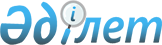 Об утверждении Положения о государственном учреждении "Отдел физической культуры и спорта города Аксу"Постановление акимата города Аксу Павлодарской области от 18 апреля 2022 года № 246/3
      В соответствии со статьей 40 Административного процедурно-процессуального Кодекса Республики Казахстан, пунктом 2 статьи 31 Закона Республики Казахстан "О местном государственном управлении и самоуправлении в Республике Казахстан", подпунктом 8) статьи 18 Закона Республики Казахстан "О государственном имуществе", постановлением Правительства Республики Казахстан от 1 сентября 2021 года № 590 "О некоторых вопросах организации деятельности государственных органов и их структурных подразделений", акимат города ПОСТАНОВЛЯЕТ:
      1. Утвердить Положение о государственном учреждении "Отдел физической культуры и спорта города Аксу", согласно приложению 1 к настоящему постановлению.
      2. Отменить некоторые постановления акимата города Аксу согласно приложению 2 к настоящему постановлению.
      3. Контроль за исполнением данного постановления возложить на заместителя акима города Байбакирова Н.Ж.
      4. Настоящее постановление вводится в действие по истечении десяти календарных дней после дня его первого официального опубликования. Положение о государственном учреждении "Отдел физической культуры и спорта города Аксу" Глава 1. Общие положения
      1. Государственное учреждение "Отдел физической культуры и спорта города Аксу" является государственным органом Республики Казахстан, осуществляющим в пределах компетенции, предусмотренной законодательством, руководство и координацию деятельности в сфере физической культуры и спорта на территории города Аксу.
      2. Государственное учреждение "Отдел физической культуры и спорта города Аксу" не имеет ведомств.
      3. Государственное учреждение "Отдел физической культуры и спорта города Аксу" осуществляет свою деятельность в соответствии с Конституцией и законами Республики Казахстан, актами Президента и Правительства Республики Казахстан, иными нормативными правовыми актами Республики Казахстан, а также настоящим Положением.
      4. Государственное учреждение "Отдел физической культуры и спорта города Аксу" является юридическим лицом в организационно-правовой форме государственного учреждения, имеет символы и знаки отличия (при их наличии), печати с изображением Государственного Герба Республики Казахстан и штампы со своим наименованием на казахском и русском языках, бланки установленного образца, счета в органах казначейства в соответствии с законодательством Республики Казахстан.
      5. Государственное учреждение "Отдел физической культуры и спорта города Аксу" вступает в гражданско-правовые отношения от собственного имени.
      6. Государственное учреждение "Отдел физической культуры и спорта города Аксу" имеет право выступать стороной гражданско-правовых отношений от имени государства, если оно уполномочено на это в соответствии с законодательством Республики Казахстан.
      7. Государственное учреждение "Отдел физической культуры и спорта города Аксу" по вопросам своей компетенции в установленном законодательством порядке принимает решения, оформляемые приказами руководителя государственного учреждения "Отдел физической культуры и спорта города Аксу" и другими актами, предусмотренными законодательством Республики Казахстан.
      8. Структура и лимит штатной численности государственного учреждения "Отдел физической культуры и спорта города Аксу" утверждаются в соответствии с законодательством Республики Казахстан.
      9. Местонахождение государственного учреждения "Отдел физической культуры и спорта города Аксу": 140100, Республика Казахстан, Павлодарская область, город Аксу, улица Астана, 60.
      10. Режим работы государственного учреждения "Отдел физической культуры и спорта города Аксу": дни работы: понедельник – пятница, время работы с 9.00 до 18.30 часов, обеденный перерыв с 13.00 до 14.30 часов, выходные дни: суббота, воскресенье.
      11. Полное наименование государственного органа на государственном языке: "Ақсу қаласының дене шынықтыру және спорт бөлімі" мемлекеттік мекемесі, на русском языке: государственное учреждение "Отдел физической культуры и спорта города Аксу".
      12. Учредителем государственного учреждения "Отдел физической культуры и спорта города Аксу" является государство в лице акимата города Аксу Павлодарской области.
      13. Настоящее Положение является учредительным документом государственного учреждения "Отдел физической культуры и спорта города Аксу".
      14. Финансирование деятельности государственного учреждения "Отдел физической культуры и спорта города Аксу" осуществляется из республиканского и местных бюджетов, бюджета (сметы расходов) Национального Банка Республики Казахстан в соответствии с законодательством Республики Казахстан.
      15. Государственному учреждению "Отдел физической культуры и спорта города Аксу" запрещается вступать в договорные отношения с субъектами предпринимательства на предмет выполнения обязанностей, являющихся полномочиями государственного учреждения "Отдел физической культуры и спорта города Аксу".
      Если государственному учреждению "Отдел физической культуры и спорта города Аксу" законодательными актами предоставлено право осуществлять приносящую доходы деятельность, то полученные доходы направляются в государственный бюджет, если иное не установлено законодательством Республики Казахстан. Глава 2. Задачи и полномочия государственного учреждения "Отдел физической культуры и спорта города Аксу"
      16. Задачи:
      1) увеличение охвата населения, систематически занимающегося физической культурой и спортом в городе Аксу и его сельской зоне, независимо от возраста, в том числе обеспечение занятости адаптивной физической культурой и спортом лиц с инвалидностью;
      2) создание условий для занятий массовым спортом населения, развития спортивной инфраструктуры;
      3) развитие олимпийских, неолимпийских, паралимпийских, сурдлимпийских и национальных видов спорта в городе Аксу и сельской зоне;
      4) пропаганда физкультурно-спортивного движения в городе Аксу, расширение информационной работы с целью популяризации спорта и спортивного образа жизни среди широких слоев населения;
      5) поддержка и стимулирование населения к занятиям физической культурой и спортом в городе Аксу и сельской зоне;
      6) повышение спортивного мастерства участников спортивных мероприятий, создание условий для выполнения спортсменами спортивных разрядов. 
      17. Полномочия:
      1) Права:
      в установленном законодательством Республики Казахстан порядке, запрашивать и получать необходимую информацию, документы и иные материалы от государственных органов и иных организаций по вопросам, относящимся к компетенции государственного учреждения "Отдел физической культуры и спорта города Аксу";
      разрабатывать проекты нормативных правовых и правовых актов акимата и акима города в пределах компетенции, установленной настоящим Положением, представлять их на рассмотрение акимата и акима города;
       принимать решения в пределах компетенции государственного учреждения "Отдел физической культуры и спорта города Аксу", касающиеся деятельности отдела;
       вносить предложения акимату и акиму города по вопросам развития физической культуры и спорта в городе Аксу, в том числе по развитию спортивной инфраструктуры;
       оказывать государственные услуги на условиях и в порядке, предусмотренном действующим законодательством Республики Казахстан.
      иметь на балансе служебные жилища, предоставлять их на условиях и в порядке, предусмотренном жилищным законодательством Республики Казахстан.
      2) Обязанности:
       соблюдать Конституцию и законодательство Республики Казахстан;
       обеспечивать соблюдение и защиту прав, свобод и законных интересов граждан и юридических лиц;
      рассматривать в порядке и сроки, установленные законодательством Республики Казахстан, обращения поступившие в адрес государственного учреждения "Отдел физической культуры и спорта города Аксу" и принимать по ним необходимые меры;
      осуществлять полномочия в пределах предоставленных работникам государственного учреждения "Отдел физической культуры и спорта города Аксу" прав и в соответствии с их должностными обязанностями;
      обеспечивать сохранность государственной собственности, использовать вверенную государственную собственность только в служебных целях.
      18. Функции :
      1) создает условия для занятий населения массовым спортом и национальными видами спорта в городе Аксу;
      2) вносит предложения акимату, акиму города по созданию, расширению спортивной инфраструктуры, в том числе с учетом доступности для мобильных групп населения, по месту жительства и в местах отдыха;
      3) реализует государственные и региональные программы по развитию физической культуры и спорта в городе Аксу и сельской зоне;
      4) организует и координирует проведение спортивных, спортивно- массовых мероприятий среди различных групп населения в городе Аксу;
      5) присваивает спортивные разряды: 
      спортсмен 2 разряда, спортсмен 3 разряда, спортсмен 1 юношеского разряда, спортсмен 2 юношеского разряда, спортсмен 3 юношеского разряда;
      6) присваивает квалификационные категории: 
      тренер высшего уровня квалификации второй категории, тренер-преподаватель высшего уровня квалификации второй категории, тренер среднего уровня квалификации второй категории, тренер-преподаватель среднего уровня квалификации второй категории, методист высшего уровня квалификации второй категории, методист среднего уровня квалификации второй категории, инструктор-спортсмен высшего уровня квалификации второй категории, спортивный судья;
      7) формирует и утверждает списки сборных команд города и сельской зоны по видам спорта;
      8) организует медицинское обеспечение официальных спортивных и спортивно-массовых мероприятий в городе Аксу;
      9) организует обеспечение общественного порядка и безопасности при проведении официальных спортивных и спортивно-массовых мероприятий в городе Аксу;
      10) осуществляет сбор и анализ информации по текущему состоянию в сфере спорта, представляет областному исполнительному органу по развитию физической культуры и спорта информацию по форме и в сроки, установленные законодательством Республики Казахстан;
      11) обеспечивает подготовку городских сборных команд по различным видам спорта и их выступления на спортивных соревнованиях;
      12) взаимодействует с городскими физкультурно-спортивными организациями на территории города Аксу по вопросам развития спорта;
      13) оказывает методическую и консультативную помощь спортивным организациям города Аксу;
      14) реализует единый региональный календарь спортивно-массовых мероприятий и городской план спортивных мероприятий;
      15) координирует работу сельских и городских инструкторов по спортивной работе с населением;
      16) вносит предложения по вопросам строительства спортивных сооружений и содействует в обеспечении их доступности для занятий населения города Аксу;
      17) оформляет трудовые отношения с работниками отдела, не являющихся государственными служащими;
      18) ведет прием юридических и физических лиц по вопросам деятельности отдела, осуществляет учет поступивших обращений в отдел и обеспечивает соблюдение законодательства Республики Казахстан в работе с обращениями;
      19) осуществляет претензионно-исковую работу по вопросам деятельности отдела;
      20) составляет протоколы о нарушении законодательства Республики Казахстан в области физической культуры и спорта для рассмотрения дел об административных правонарушениях, предусмотренных статьей 409 (частями восьмой, девятой, десятой, одиннадцатой) Кодекса Республики Казахстан "Об административных правонарушениях" направляет их для рассмотрения акиму города или его заместителям (по компетенции);
      21) разрабатывает бюджетные программы, составляет бюджетные заявки для обеспечения деятельности государственного учреждения "Отдел физической культуры и спорта города Аксу" и качественного выполнения его полномочий, обеспечивает целевое и эффективное использование выделенных бюджетных средств государственного учреждения "Отдел физической культуры и спорта города Аксу";
      22) осуществляет государственные закупки государственного учреждения "Отдел физической культуры и спорта города Аксу";
      23) заключает договора по проведению спортивных мероприятий с медицинскими работниками и спортивными судьями;
      24) ведет работу городского координационного совета по спорту; 
      25) осуществляет иные функции, предусмотренные законодательством Республики Казахстан. Глава 3. Статус, полномочия первого руководителя государственного учреждения "Отдел физической культуры и спорта города Аксу"
      19. Руководство государственным учреждением "Отдел физической культуры и спорта города Аксу" осуществляется первым руководителем, который несет персональную ответственность за выполнение возложенных на государственное учреждение "Отдел физической культуры и спорта города Аксу" задач и осуществление им своих полномочий.
      20. Первый руководитель государственного учреждения "Отдел физической культуры и спорта города Аксу" назначается на должность и освобождается от должности в соответствии с законодательством Республики Казахстан.
      21. Первый руководитель государственного учреждения "Отдел физической культуры и спорта города Аксу" может иметь заместителей, которые назначаются на должности и освобождаются от должности в соответствии с законодательством Республики Казахстан.
      22. Полномочия первого руководителя государственного учреждения "Отдел физической культуры и спорта города Аксу":
      1) принимает на работу и увольняет, назначает на должности и освобождает от должностей работников государственного учреждения "Отдел физической культуры и спорта города Аксу" в соответствии с действующим законодательством Республики Казахстан;
      2) распределяет и утверждает должностные обязанности работников государственного учреждения "Отдел физической культуры и спорта города Аксу";
      3) решает, в установленном законодательством порядке, вопросы поощрения, оказания материальной помощи и наложения дисциплинарных взысканий на работников государственного учреждения "Отдел физической культуры и спорта города Аксу";
      4) представляет государственное учреждение "Отдел физической культуры и спорта города Аксу" во взаимоотношениях с государственными органами и иными организациями, независимо от форм собственности, в том числе по делам претензионно-исковой работы государственного учреждения "Отдел физической культуры и спорта города Аксу"; 
      5) издает приказы и дает указания, на основе действующего законодательства Республики Казахстан, обязательные для выполнения всеми работниками;
      6) проводит совещания с участием уполномоченных представителей спортивных организаций по вопросам, входящим в компетенцию государственного учреждения "Отдел физической культуры и спорта города Аксу"; 
      7) осуществляет личный прием граждан, организует работу с обращениями, в том числе функционирование специализированных электронных программ;
      8) противодействует коррупционным проявлениям в отделе, обеспечивает проведение внутреннего анализа коррупционных рисков;
      9) является заместителем председателя городского координационного совета по спорту;
      10) осуществляет иные полномочия, предусмотренные действующим законодательством Республики Казахстан.
      23. Исполнение полномочий первого руководителя государственного учреждения "Отдел физической культуры и спорта" в период его отсутствия осуществляется лицом, его замещающим в соответствии с действующим законодательством.
      24. Первый руководитель определяет полномочия своих заместителей в соответствии с действующим законодательством. Глава 4. Имущество государственного учреждения "Отдел физической культуры и спорта города Аксу"
      25. Государственное учреждение "Отдел физической культуры и спорта города Аксу" может иметь на праве оперативного управления обособленное имущество в случаях, предусмотренных законодательством. 
      Имущество государственного учреждения "Отдел физической культуры и спорта города Аксу" формируется за счет имущества, переданного ему собственником, а также имущества (включая денежные доходы), приобретенного в результате собственной деятельности, и иных источников, не запрещенных законодательством Республики Казахстан.
      26. Имущество, закрепленное за государственным учреждением "Отдел физической культуры и спорта города Аксу" относится к городской коммунальной собственности.
      27. Государственное учреждение "Отдел физической культуры и спорта города Аксу" не вправе самостоятельно отчуждать или иным способом распоряжаться закрепленным за ним имуществом, приобретенным за счет средств, выданных ему по плану финансирования, если иное не установлено законодательством. Глава 5. Реорганизация и упразднение государственного органа
      28. Реорганизация и упразднение государственного учреждения "Отдел физической культуры и спорта города Аксу" осуществляется в соответствии с законодательством Республики Казахстан.
      29. Организаций, находящихся в ведении государственного учреждения "Отдел физической культуры и спорта города Аксу", не имеется.  Перечень отмененных постановлений акимата города Аксу
      1) постановление акимата города Аксу от 17 октября 2018 года № 711/10 "Об утверждении Положения о государственном учреждении "Отдел физической культуры и спорта города Аксу";
      2) постановление акимата города Аксу от 23 июля 2019 года № 642/5 "О внесении дополнений в постановление акимата города Аксу от 17 октября 2018 года № 711/10 "Об утверждении Положения о государственном учреждении "Отдел физической культуры и спорта города Аксу".
					© 2012. РГП на ПХВ «Институт законодательства и правовой информации Республики Казахстан» Министерства юстиции Республики Казахстан
				
      Аким города 

Н. Дюсимбинов
Приложение 1
к постановлению акимата
города Аксу от "18" апреля
2022 года № 246/3Приложение 2
к постановлению акимата
города Аксу от "18" апреля
2022 года № 246/3